Appendix O Request to resume to prescribe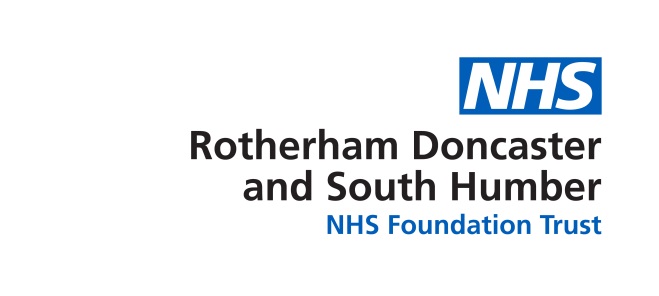 Date AddressDear  ( NMP Lead)I have been qualified as a Non-Medical Prescriber since (Date) and have not actively prescribed since (Date).I am now working in a position that has been authorised to NMP.  It is my intention to seek Trust authorisation to prescribe in this role and I intend to carry out a programme of revision, supported by both my Supervisor/Mentor and Care Group Director, in order to regain an acceptable level of competency and capability to prescribe.This programme will include:  ( Examples )Bespoke supervision / training sessions with Supervising PractitionerMentorship from an NMP currently prescribing.Revision of NMP course workOnline drug calculations exercises.I envisage this programme will take (number of weeks/months) to complete, I will write to you again on completion that will include evidence from myself and my Supervisor.  Yours sincerely(Sign)Print Name